Сумська міська радаVIІI СКЛИКАННЯ        СЕСІЯРІШЕННЯвід ________ 2023 року № ______-МРм. СумиЗ метою приведення рішення Сумської міської ради від 23 лютого                 2022 року № 2945-МР «Про передачу в оренду земельної ділянки на конкурентних засадах (земельних торгах) за адресою: м. Суми,                                  вул. Брянська, 1, площею 0,0316 га» у відповідність до вимог статей 137, 138 Земельного кодексу України та на підставі витягу із технічної документації з нормативної грошової оцінки земельних ділянок від 28 лютого 2023 року, враховуючи рекомендації постійної комісії з питань архітектури, містобудування, регулювання земельних відносин, природокористування та екології Сумської міської ради (протокол: від 22 березня 2023 року № 57) та рішення Сумської міської ради від 30 листопада 2022 року № 3223-МР «Про зміну назв (перейменування) топонімів у Сумській територіальній громаді» (зі змінами), керуючись пунктом 34 частини першої статті 26 Закону України «Про місцеве самоврядування в Україні», Сумська міська радаВИРІШИЛА:1. Внести зміни до рішення Сумської міської ради від 23 лютого                  2022 року № 2945-МР «Про передачу в оренду земельної ділянки на конкурентних засадах (земельних торгах) за адресою: м. Суми,                             вул. Брянська, 1, площею 0,0316 га», а саме:1.1. В преамбулі замість слів, знаків та цифр «на підставі пункту 3.2.60 Положення про Департамент забезпечення ресурсних платежів Сумської міської ради, затвердженого рішенням Сумської міської ради від 28.09.2016            № 1128-МР (зі змінами)» записати слова, знаки та цифри «на підставі пункту 3.2.21 Положення про Департамент забезпечення ресурсних платежів Сумської міської ради, затвердженого рішенням Сумської міської ради від 28.09.2016              № 1128-МР (зі змінами)»;1.2. В пункті 4 рішення замість букв, знаків та цифр «6 350,18 грн» записати букви, знаки та цифри «6 257,07 грн»;	2. Внести зміни до додатку до рішення Сумської міської ради від                     23 лютого 2022 року № 2945-МР «Про передачу в оренду земельної ділянки на конкурентних засадах (земельних торгах) за адресою: м. Суми,                                вул. Брянська, 1, площею 0,0316 га», а саме:	2.1. Викласти пункт 1.6. проєкту договору оренди земельної ділянки в такій редакції: 	«Нормативна грошова оцінка земельної ділянки на момент укладання договору становить  208 568,84 грн. (двісті вісім тисяч п’ятсот шістдесят             вісім грн. 84 коп.). Витяг з технічної документації  про нормативну грошову оцінку земельної ділянки додається і є невід’ємною частиною договору.»;	2.2. Доповнити розділ 4 проєкту договору оренди земельної ділянки наступним пунктом: «4.4.18. Не пізніше трьох банківських днів з дня укладення цього Договору одноразово відшкодувати Орендодавцю суму витрат на підготовку лота до продажу (формування земельної ділянки) у розмірі 4 300,00 грн. (чотири тисячі триста гривень), відповідно до пункту 24 статті 137 Земельного кодексу України, за наступними реквізитами: Отримувач платежу: ДЗРП СМРКод отримувача: 40456009IBAN: UA358201720344210011000095239                    Банк отримувача: Держказначейська служба України, м. Київ.».	3. Внести зміни до назви рішення Сумської міської ради від 23 лютого 2022 року № 2945-МР «Про передачу в оренду земельної ділянки на конкурентних засадах (земельних торгах) за адресою: м. Суми,                                вул. Брянська, 1, площею 0,0316 га», а саме: замість назви вулиці «Брянська» записати назву «Якова Щоголева».	4. Внести зміни до рішення Сумської міської ради від 23 лютого                  2022 року № 2945-МР «Про передачу в оренду земельної ділянки на конкурентних засадах (земельних торгах) за адресою: м. Суми, вул. Брянська, 1, площею 0,0316 га» та додатку до нього, а саме: по тексту замість вулиці Брянська» записати назву «Якова Щоголева».Сумський міський голова                                                  Олександр ЛИСЕНКОВиконавець: Клименко ЮрійІніціатор розгляду питання – постійна комісія з питань архітектури, містобудування, регулювання земельних відносин, природокористування та екології Сумської міської радиПроєкт рішення підготовлено департаментом забезпечення ресурсних платежів Сумської міської радиДоповідач – Клименко ЮрійПОРІВНЯЛЬНА ТАБЛИЦЯдо проєкту рішення Сумської міської ради «Про внесення змін до рішення Сумської міської ради від                 23 лютого 2022 року № 2945-МР «Про передачу в оренду земельної ділянки на конкурентних засадах (земельних торгах) за адресою:    м. Суми, вул. Брянська, 1, площею 0,0316 га»Виконавець: Клименко Юрій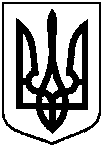 Проєкт оприлюднено«__»_________________2023 р.Про внесення змін до рішення Сумської міської ради від 23 лютого 2022 року              № 2945-МР «Про передачу в оренду земельної ділянки на конкурентних засадах (земельних торгах) за адресою: м. Суми, вул. Брянська, 1, площею 0,0316 га»Текст чинного рішенняТекст рішення, що змінюєтьсяПреамбулаВідповідно до статей 12, 93, 124, 127, 134-139, 186 Земельного кодексу України, статті 50 Закону України «Про землеустрій», статей 6, 23 Закону України «Про оренду землі», Закону України «Про внесення змін до деяких законодавчих актів України щодо продажу земельних ділянок та набуття права користування ними через електронні аукціони», постанови Кабінету Міністрів України від 22 вересня 2021 року № 1013 «Деякі питання підготовки до проведення та проведення земельних торгів для продажу земельних ділянок та набуття права користування ними (оренди, суперфіцію, емфітевзису)», на підставі пункту 3.2.60 Положення про Департамент забезпечення ресурсних платежів Сумської міської ради, затвердженого рішенням Сумської міської ради від 28.09.2016 № 1128-МР (зі змінами), рішення Сумської міської ради від 24 червня 2020 року № 7000-МР «Про встановлення плати за землю» (зі змінами), керуючись пунктом 34 частини першої статті 26 Закону України «Про місцеве самоврядування в Україні», Сумська міська рада;4. Встановити стартову ціну лота, яка дорівнює річній орендній платі за користування земельною ділянкою у розмірі 6 350,18 грн., що становить 3 відсотка від нормативної грошової оцінки земельної ділянки;1.6. Нормативна грошова оцінка земельної ділянки на момент укладання договору становить _____ грн (_______ грн. ___ коп.). Витяг з технічної документації  про нормативну грошову оцінку земельної ділянки додається і є невід’ємною частиною договору;4.4.18. Норма відсутня.Преамбула1.1. Відповідно до статей 12, 93, 124, 127, 134-139, 186 Земельного кодексу України, статті 50 Закону України «Про землеустрій», статей 6, 23 Закону України «Про оренду землі», Закону України «Про внесення змін до деяких законодавчих актів України щодо продажу земельних ділянок та набуття права користування ними через електронні аукціони», постанови Кабінету Міністрів України від 22 вересня 2021 року № 1013 «Деякі питання підготовки до проведення та проведення земельних торгів для продажу земельних ділянок та набуття права користування ними (оренди, суперфіцію, емфітевзису)», на підставі пункту 3.2.21 Положення про Департамент забезпечення ресурсних платежів Сумської міської ради, затвердженого рішенням Сумської міської ради від 28.09.2016 № 1128-МР (зі змінами),  рішення Сумської міської ради від 24 червня 2020 року                       № 7000-МР «Про встановлення плати за землю» (зі змінами), керуючись пунктом 34 частини першої статті 26 Закону України «Про місцеве самоврядування в Україні», Сумська міська рада;4. Встановити стартову ціну лота, яка дорівнює річній орендній платі за користування земельною ділянкою у розмірі 6 257,07 грн., що становить 3 відсотка від нормативної грошової оцінки земельної ділянки;1.6. Нормативна грошова оцінка земельної ділянки на момент укладання договору становить  208 568,84 грн. (двісті вісім тисяч п’ятсот шістдесят вісім грн. 84 коп.). Витяг з технічної документації  про нормативну грошову оцінку земельної ділянки додається і є невід’ємною частиною договору.;4.4.18. Не пізніше трьох банківських днів з дня укладення цього Договору одноразово відшкодувати Орендодавцю суму витрат на підготовку лота до продажу (формування земельної ділянки) у розмірі 4 300,00 грн. (чотири тисячі триста гривень), відповідно до пункту 24 статті 137 Земельного кодексу України, за наступними реквізитами: Отримувач платежу: ДЗРП СМРКод отримувача: 40456009IBAN:UA358201720344210011000095239Банк отримувача: Держказначейська служба України, м. Київ.».